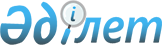 Қазығұрт аудандық мәслихатының 2022 жылғы 23 желтоқсандағы № 35/154-VII "2023-2025 жылдарға арналған аудандық бюджет туралы" шешіміне өзгерістер енгізу туралы
					
			Мерзімі біткен
			
			
		
					Түркістан облысы Қазығұрт аудандық мәслихатының 2023 жылғы 20 желтоқсандағы № 9/51-VIII шешiмі. Мерзімі өткендіктен қолданыс тоқтатылды
      Қазығұрт аудандық мәслихаты ШЕШІМ ҚАБЫЛДАДЫ:
      1. Қазығұрт аудандық мәслихатының "2023-2025 жылдарға арналған аудандық бюджет туралы" 2022 жылғы 23 желтоқсандағы №35/154-VII (Нормативтік құқықтық актілерді мемлекеттік тіркеу тізілімінде №176219 болып тіркелген) шешіміне мынадай өзгерістер енгізілсін:
      1-тармақ жаңа редакцияда жазылсын:
       "1. Қазығұрт ауданының 2023-2025 жылдарға арналған аудандық бюджеті 1, 2 және 3 қосымшаларға сәйкес, оның ішінде 2023 жылға мынадай көлемде бекітілсін: 
      1) кiрiстер – 10 182 077 мың теңге:
      салықтық түсiмдер – 2 980 293 мың теңге;
      салықтық емес түсiмдер – 41 237 мың теңге;
      негізгі капиталды сатудан түсетін түсімдер – 53 252 мың теңге;
      трансферттер түсiмi – 7 107 295 мың теңге;
      2) шығындар – 10 345 354 мың теңге;
      3) таза бюджеттік кредиттеу – 211 696 мың теңге:
      бюджеттік кредиттер – 310 500 мың теңге;
      бюджеттік кредиттерді өтеу – 98 804 мың теңге;
      4) қаржы активтерімен операциялар бойынша сальдо – 0:
      қаржы активтерін сатып алу – 0;
      мемлекеттің қаржы активтерін сатудан түсетін түсімдер - 0;
      5) бюджет тапшылығы (профициті) – -374 973 мың теңге;
      6) бюджет тапшылығын қаржыландыру (профицитін пайдалану) – 374 973 мың теңге, оның ішінде:
      қарыздар түсімі – 310 500 мың теңге;
      қарыздарды өтеу – 98 804 мың теңге;
      бюджет қаражатының пайдаланылатын қалдықтары – 163 277 мың теңге".
      көрсетілген шешімнің 1 қосымшасы осы шешімнің қосымшасына сәйкес жаңа редакцияда жазылсын.
      2. Аудан әкімдігінің 2023 жылға арналған резерві – 5 952 мың теңге көлемінде бекітілсін.
      3. Осы шешім 2023 жылдың 1 қаңтарынан бастап қолданысқа енгізілсін. 2023 жылға арналған аудандық бюджет
					© 2012. Қазақстан Республикасы Әділет министрлігінің «Қазақстан Республикасының Заңнама және құқықтық ақпарат институты» ШЖҚ РМК
				
      Аудандық мәслихат төрағасының

      міндетін уақытша атқарушы

Д.Кубеев
Қазығұрт аудандық
мәслихатының 2023 жылғы
20 желтоқсандағы № 9/51-VIII
шешіміне қосымшаҚазығұрт аудандық
мәслихатының 2022 жылғы
23 желтоқсандағы № 35/154-VII шешіміне 1-қосымша
Санаты
Санаты
Санаты
Санаты
Санаты
Санаты
Сомасы мың теңге
Сыныбы Атауы
Сыныбы Атауы
Сыныбы Атауы
Сыныбы Атауы
Сыныбы Атауы
Сомасы мың теңге
Кіші сыныбы
Кіші сыныбы
Кіші сыныбы
Сомасы мың теңге
1.Кірістер
10 182 077
1
Салықтық түсімдер
2 980 293
01
01
Табыс салығы
1 424 218
1
1
Корпоративтік табыс салығы
309 065
2
2
Жеке табыс салығы
1 115 153
03
03
Әлеуметтiк салық
934 960
1
1
Әлеуметтік салық
934 960
04
04
Меншiкке салынатын салықтар
475 652
1
1
Мүлiкке салынатын салықтар
475 652
05
05
Тауарларға, жұмыстарға және қызметтерге салынатын iшкi салықтар 
16 423
2
2
Акциздер
6 162
3
3
Табиғи және басқа да ресурстарды пайдаланғаны үшiн түсетiн түсiмдер
3 874
4
4
Кәсiпкерлiк және кәсiби қызметтi жүргiзгенi үшiн алынатын алымдар
6 387
08
08
Заңдық маңызы бар әрекеттерді жасағаны және (немесе) оған уәкілеттігі бар мемлекеттік органдар немесе лауазымды адамдар құжаттар бергені үшін алынатын міндетті төлемдер
129 040
1
1
Мемлекеттік баж
129 040
2
Салықтық емес түсiмдер
41 237
01
01
Мемлекеттік меншіктен түсетін кірістер
31 208
1
1
Мемлекеттік кәсіпорындардың таза кірісі бөлігінің түсімдері
675
5
5
Мемлекет меншігіндегі мүлікті жалға беруден түсетін кірістер
30 533
06
06
Басқа да салықтық емес түсiмдер
10 029
1
1
Басқа да салықтық емес түсiмдер
10 029
3
Негізгі капиталды сатудан түсетін түсімдер
53 252
01
01
Мемлекеттік мекемелерге бекітілген мемлекеттік мүлікті сату
25114
1
1
Мемлекеттік мекемелерге бекітілген мемлекеттік мүлікті сату
25114
03
03
Жердi және материалдық емес активтердi сату
28 138
1
1
Жерді сату
27 949
2
2
Материалдық емес активтерді сату 
189
4
Трансферттер түсімі
7 107 295
01
01
Төмен тұрған мемлекеттiк басқару органдарынан трансферттер 
204 968
3
3
Аудандық маңызы бар қалалардың, ауылдардың, кенттердің, ауылдық округтардың бюджеттерінен трансферттер
204 968
02
02
Мемлекеттiк басқарудың жоғары тұрған органдарынан түсетiн трансферттер
6 902 327
2
2
Облыстық бюджеттен түсетiн трансферттер
6 902 327
Функционалдық топ
Функционалдық топ
Функционалдық топ
Функционалдық топ
Функционалдық топ
Функционалдық топ
Сомасы мың теңге
Кіші функция
Кіші функция
Кіші функция
Кіші функция
Кіші функция
Сомасы мың теңге
Бюджеттік бағдарламалардың әкімшісі
Бюджеттік бағдарламалардың әкімшісі
Бюджеттік бағдарламалардың әкімшісі
Бюджеттік бағдарламалардың әкімшісі
Сомасы мың теңге
Бағдарлама
Бағдарлама
Сомасы мың теңге
Сомасы мың теңге
2.Шығындар
10 345 354
01
Жалпы сипаттағы мемлекеттiк қызметтер
648 290
1
Мемлекеттiк басқарудың жалпы функцияларын орындайтын өкiлдi, атқарушы және басқа органдар
294 957
112
112
Аудан (облыстық маңызы бар қала) мәслихатының аппараты
53 641
001
Аудан (облыстық маңызы бар қала) мәслихатының қызметін қамтамасыз ету жөніндегі қызметтер
53 641
122
122
Аудан (облыстық маңызы бар қала) әкімінің аппараты
241 316
001
Аудан (облыстық маңызы бар қала) әкімінің қызметін қамтамасыз ету жөніндегі қызметтер
237 289
003
Мемлекеттік органның күрделі шығыстары
4 027
2
Қаржылық қызмет
3 065
459
459
Ауданның (облыстық маңызы бар қаланың) экономика және қаржы бөлімі
3 065
003
Салық салу мақсатында мүлікті бағалауды жүргізу
2 882
010
Жекешелендіру, коммуналдық меншікті басқару, жекешелендіруден кейінгі қызмет және осыған байланысты дауларды реттеу
183
9
Жалпы сипаттағы өзге де мемлекеттiк қызметтер
350 268
454
454
Ауданның (облыстық маңызы бар қаланың) кәсіпкерлік және ауыл шаруашылығы бөлімі
105 287
001
Жергілікті деңгейде кәсіпкерлікті және ауыл шаруашылығын дамыту саласындағы мемлекеттік саясатты іске асыру жөніндегі қызметтер
105 287
458
458
Ауданның (облыстық маңызы бар қаланың) тұрғын үй-коммуналдық шаруашылығы, жолаушылар көлігі және автомобиль жолдары бөлімі
118 195
001
Жергілікті деңгейде тұрғын үй-коммуналдық шаруашылығы, жолаушылар көлігі және автомобиль жолдары саласындағы мемлекеттік саясатты іске асыру жөніндегі қызметтер
118 195
459
459
Ауданның (облыстық маңызы бар қаланың) экономика және қаржы бөлімі
126 786
001
Ауданның (облыстық маңызы бар қаланың) экономикалық саясаттын қалыптастыру мен дамыту, мемлекеттік жоспарлау, бюджеттік атқару және коммуналдық меншігін басқару саласындағы мемлекеттік саясатты іске асыру жөніндегі қызметтер
97 645
113
Төменгі тұрған бюджеттерге берілетін нысаналы ағымдағы трансферттер
29 141
02
Қорғаныс
40 704
1
Әскери мұқтаждар
29 186
122
122
Аудан (облыстық маңызы бар қала) әкімінің аппараты
29 186
005
Жалпыға бірдей әскери міндетті атқару шеңберіндегі іс-шаралар
29 186
2
Төтенше жағдайлар жөнiндегi жұмыстарды ұйымдастыру
11 518
122
122
Аудан (облыстық маңызы бар қала) әкімінің аппараты
11 518
007
Аудандық (қалалық) ауқымдағы дала өрттерінің, сондай-ақ мемлекеттік өртке қарсы қызмет органдары құрылмаған елдi мекендерде өрттердің алдын алу және оларды сөндіру жөніндегі іс-шаралар
11 518
06
Әлеуметтiк көмек және әлеуметтiк қамсыздандыру
2 393 090
1
Әлеуметтiк қамсыздандыру
776 901
451
451
Ауданның (облыстық маңызы бар қаланың) жұмыспен қамту және әлеуметтік бағдарламалар бөлімі
776 901
005
Мемлекеттік атаулы әлеуметтік көмек
776 901
2
Әлеуметтiк көмек
1 485 798
451
451
Ауданның (облыстық маңызы бар қаланың) жұмыспен қамту және әлеуметтік бағдарламалар бөлімі
1 485 798
002
Жұмыспен қамту бағдарламасы
545 117
006
Тұрғын үйге көмек көрсету
8 418
007
Жергілікті өкілетті органдардың шешімі бойынша мұқтаж азаматтардың жекелеген топтарына әлеуметтік көмек
123 246
010
Үйден тәрбиеленіп оқытылатын мүгедектігі бар балаларды материалдық қамтамасыз ету
2 184
014
Мұқтаж азаматтарға үйде әлеуметтiк көмек көрсету
147 649
017
Оңалтудың жеке бағдарламасына сәйкес мұқтаж мүгедектігі бар адамдарды протездік-ортопедиялық көмек, сурдотехникалық құралдар, тифлотехникалық құралдар, санаторий-курорттық емделу, мiндеттi гигиеналық құралдармен қамтамасыз ету, арнаулы жүрiп-тұру құралдары, жеке көмекшінің және есту бойынша мүгедектігі бар адамдарға қолмен көрсететiн тіл маманының қызметтері мен қамтамасыз ету
604 875
023
Жұмыспен қамту орталықтарының қызметін қамтамасыз ету
54 309
9
Әлеуметтiк көмек және әлеуметтiк қамтамасыз ету салаларындағы өзге де қызметтер
130 391
451
451
Ауданның (облыстық маңызы бар қаланың) жұмыспен қамту және әлеуметтік бағдарламалар бөлімі
130 391
001
Жергілікті деңгейде халық үшін әлеуметтік бағдарламаларды жұмыспен қамтуды қамтамасыз етуді іске асыру саласындағы мемлекеттік саясатты іске асыру жөніндегі қызметтер
90 212
011
Жәрдемақыларды және басқа да әлеуметтік төлемдерді есептеу, төлеу мен жеткізу бойынша қызметтерге ақы төлеу
4 016
021
Мемлекеттік органның күрделі шығыстары
2 507
050
Қазақстан Республикасында мүгедектігі бар адамдардың құқықтарын қамтамасыз етуге және өмір сүру сапасын жақсарту
33 656
07
Тұрғын үй-коммуналдық шаруашылық
1 862 779
1
Тұрғын үй шаруашылығы
1 021 871
458
458
Ауданның (облыстық маңызы бар қаланың) тұрғын үй-коммуналдық шаруашылығы, жолаушылар көлігі және автомобиль жолдары бөлімі
5 000
033
Инженерлік-коммуникациялық инфрақұрылымды жобалау, дамыту және (немесе) жайластыру
5 000
472
472
Ауданның (облыстық маңызы бар қаланың) құрылыс, сәулет және қала құрылысы бөлімі
1 016 871
004
Инженерлік-коммуникациялық инфрақұрылымды жобалау, дамыту және (немесе) жайластыру
616 871
098
Коммуналдық тұрғын үй қорының тұрғын үйлерін сатып алу
400 000
2
Коммуналдық шаруашылық
583 280
458
458
Ауданның (облыстық маңызы бар қаланың) тұрғын үй-коммуналдық шаруашылығы, жолаушылар көлігі және автомобиль жолдары бөлімі
583 280
012
Сумен жабдықтау және су бұру жүйесінің жұмыс істеуі
114 286
058
Елді мекендердегі сумен жабдықтау және су бұру жүйелерін дамыту
468 994
03
Елді-мекендерді абаттандыру
257 628
458
458
Ауданның (облыстық маңызы бар қаланың) тұрғын үй-коммуналдық шаруашылығы, жолаушылар көлігі және автомобиль жолдары бөлімі
257 628
015
Елдi мекендердегі көшелердi жарықтандыру
109 984
018
Елдi мекендердi абаттандыру және көгалдандыру
147 644
08
Мәдениет, спорт, туризм және ақпараттық кеңістiк
723 081
1
Мәдениет саласындағы қызмет
312 059
457
457
Ауданның (облыстық маңызы бар қаланың) мәдениет, тілдерді дамыту, дене шынықтыру және спорт бөлімі
310 259
003
Мәдени-демалыс жұмысын қолдау
310 259
472
472
Ауданның (облыстық маңызы бар қаланың) құрылыс, сәулет және қала құрылысы бөлімі
1 800
011
Мәдениет объектілерін дамыту
1 800
2
Спорт
19 565
457
457
Ауданның (облыстық маңызы бар қаланың) мәдениет, тілдерді дамыту, дене шынықтыру және спорт бөлімі
19 555
008
Ұлттық және бұқаралық спорт түрлерін дамыту
7 573
009
Аудандық (облыстық маңызы бар қалалық) деңгейде спорттық жарыстар өткiзу
5 000
010
Әртүрлi спорт түрлерi бойынша аудан (облыстық маңызы бар қала) құрама командаларының мүшелерiн дайындау және олардың облыстық спорт жарыстарына қатысуы
6 982
472
472
Ауданның (облыстық маңызы бар қаланың) құрылыс, сәулет және қала құрылысы бөлімі
10
008
Спорт объектілерін дамыту
10
3
Ақпараттық кеңiстiк
222 756
457
457
Ауданның (облыстық маңызы бар қаланың) мәдениет, тілдерді дамыту, дене шынықтыру және спорт бөлімі
205 398
006
Аудандық (қалалық) кiтапханалардың жұмыс iстеуi
165 115
007
Мемлекеттiк тiлдi және Қазақстан халқының басқа да тiлдерін дамыту
40 283
456
456
Ауданның (облыстық маңызы бар қаланың) ішкі саясат бөлімі
17 358
002
Мемлекеттік ақпараттық саясат жүргізу жөніндегі қызметтер
17 358
9
Мәдениет, спорт, туризм және ақпараттық кеңiстiктi ұйымдастыру жөнiндегi өзге де қызметтер
168 701
456
456
Ауданның (облыстық маңызы бар қаланың) ішкі саясат бөлімі
114 556
001
Жергілікті деңгейде ақпарат, мемлекеттілікті нығайту және азаматтардың әлеуметтік сенімділігін қалыптастыру саласында мемлекеттік саясатты іске асыру жөніндегі қызметтер
47 660
003
Жастар саясаты саласында іс-шараларды іске асыру
44 552
006
Мемлекеттік органдардың күрделі шығыстары
22 344
457
457
Ауданның (облыстық маңызы бар қаланың) мәдениет, тілдерді дамыту, дене шынықтыру және спорт бөлімі
54 145
001
Жергілікті деңгейде мәдениет, тілдерді дамыту, дене шынықтыру және спорт саласында мемлекеттік саясатты іске асыру жөніндегі қызметтер
48 145
032
Ведомстволық бағыныстағы мемлекеттік мекемелер мен ұйымдардың күрделі шығыстары
6 000
09
Отын-энергетика кешенi және жер қойнауын пайдалану
1 331 036
1
Отын және энергетика
1 306 782
458
458
Ауданның (облыстық маңызы бар қаланың) тұрғын үй-коммуналдық шаруашылығы, жолаушылар көлігі және автомобиль жолдары бөлімі
1 306 782
019
Жылу-энергетикалық жүйені дамыту
1 306 782
9
Отын-энергетика кешенi және жер қойнауын пайдалану саласындағы өзге де қызметтер
24 254
458
458
Ауданның (облыстық маңызы бар қаланың) тұрғын үй-коммуналдық шаруашылығы, жолаушылар көлігі және автомобиль жолдары бөлімі
24 254
036
Газ тасымалдау жүйесін дамыту
24 254
10
Ауыл, су, орман, балық шаруашылығы, ерекше қорғалатын табиғи аумақтар, қоршаған ортаны және жануарлар дүниесін қорғау, жер қатынастары
131 227
6
Жер қатынастары
54 671
463
463
Ауданның (облыстық маңызы бар қаланың) жер қатынастары бөлімі
54 671
001
Аудан (облыстық маңызы бар қала) аумағында жер қатынастарын реттеу саласындағы мемлекеттік саясатты іске асыру жөніндегі қызметтер
49 671
006
Аудандардың, облыстық маңызы бар, аудандық маңызы бар қалалардың, кенттердiң, ауылдардың, ауылдық округтердiң шекарасын белгiлеу кезiнде жүргiзiлетiн жерге орналастыру
5 000
9
Ауыл, су, орман, балық шаруашылығы, қоршаған ортаны қорғау және жер қатынастары саласындағы басқа да қызметтер
76 556
459
459
459
Ауданның (облыстық маңызы бар қаланың) экономика және қаржы бөлімі
76 556
099
Мамандарға әлеуметтік қолдау көрсету жөніндегі шараларды іске асыру
76 556
11
Өнеркәсіп, сәулет, қала құрылысы және құрылыс қызметі
132 110
2
Сәулет, қала құрылысы және құрылыс қызметі
132 110
472
472
Ауданның (облыстық маңызы бар қаланың) құрылыс, сәулет және қала құрылысы бөлімі
132 110
001
Жергілікті деңгейде құрылыс, сәулет және қала құрылысы саласындағы мемлекеттік саясатты іске асыру жөніндегі қызметтер
120 207
013
Аудан аумағында қала құрылысын дамытудың кешенді схемаларын, аудандық (облыстық) маңызы бар қалалардың, кенттердің және өзге де ауылдық елді мекендердің бас жоспарларын әзірлеу
11 903
12
Көлiк және коммуникация
1 239 505
1
Автомобиль көлiгi
1 215 505
458
458
Ауданның (облыстық маңызы бар қаланың) тұрғын үй-коммуналдық шаруашылығы, жолаушылар көлігі және автомобиль жолдары бөлімі
1 215 505
023
Автомобиль жолдарының жұмыс істеуін қамтамасыз ету
1 215 505
9
Көлiк және коммуникациялар саласындағы өзге де қызметтер
24 000
458
458
Ауданның (облыстық маңызы бар қаланың) тұрғын үй-коммуналдық шаруашылығы, жолаушылар көлігі және автомобиль жолдары бөлімі
24 000
037
Әлеуметтік маңызы бар қалалық (ауылдық), қала маңындағы және ауданішілік қатынастар бойынша жолаушылар тасымалдарын субсидиялау
24 000
13
Басқалар
1 444 264
9
Басқалар
1 444 264
458
458
Ауданның (облыстық маңызы бар қаланың) тұрғын үй-коммуналдық шаруашылығы, жолаушылар көлігі және автомобиль жолдары бөлімі
1 422 997
062
"Ауыл - Ел бесігі" жобасы шеңберінде ауылдық елді мекендердегі әлеуметтік және инженерлік инфрақұрылым бойынша іс-шараларды іске асыру
829 788
064
"Ауыл-Ел бесігі" жобасы шеңберінде ауылдық елді мекендердегі әлеуметтік және инженерлік инфрақұрылымдарды дамыту
593 209
459
459
Ауданның (облыстық маңызы бар қаланың) экономика және қаржы бөлімі
5 952
012
Ауданның (облыстық маңызы бар қаланың) жергілікті атқарушы органының резерві
5 952
472
472
Ауданның (облыстық маңызы бар қаланың) құрылыс, сәулет және қала құрылысы бөлімі
15 315
079
"Ауыл-Ел бесігі" жобасы шеңберінде ауылдық елді мекендердегі әлеуметтік және инженерлік инфрақұрылымдарды дамыту
15 315
14
Борышқа қызмет көрсету
160
1
Борышқа қызмет көрсету
160
459
459
Ауданның (облыстық маңызы бар қаланың) экономика және қаржы бөлімі
160
021
Жергілікті атқарушы органдардың облыстық бюджеттен қарыздар бойынша сыйақылар мен өзге де төлемдерді төлеу бойынша борышына қызмет көрсету
160
15
Трансферттер
399 108
1
Трансферттер
399 108
459
459
Ауданның (облыстық маңызы бар қаланың) экономика және қаржы бөлімі
399 108
006
Нысаналы пайдаланылмаған (толық пайдаланылмаған) трансферттерді қайтару
166
024
Заңнаманы өзгертуге байланысты жоғары тұрған бюджеттің шығындарын өтеуге төменгі тұрған бюджеттен ағымдағы нысаналы трансферттер
69 167
038
Субвенциялар
274 149
054
Қазақстан Республикасының Ұлттық қорынан берілетін нысаналы трансферт есебінен республикалық бюджеттен бөлінген пайдаланылмаған (түгел пайдаланылмаған) нысаналы трансферттердің сомасын қайтару
55 626
3.Таза бюджеттік кредиттеу 
211 696
Бюджеттік кредиттер
310 500
10
Ауыл, су, орман, балық шаруашылығы, ерекше қорғалатын табиғи аумақтар, қоршаған ортаны және жануарлар дүниесін қорғау, жер қатынастары
310 500
9
Ауыл, су, орман, балық шаруашылығы, қоршаған ортаны қорғау және жер қатынастары саласындағы басқа да қызметтер
310 500
459
459
Ауданның (облыстық маңызы бар қаланың) экономика және қаржы бөлімі
310 500
018
Мамандарды әлеуметтік қолдау шараларын іске асыруға берілетін бюджеттік кредиттер
310 500
Бюджеттік кредиттерді өтеу
98 804
5
Бюджеттік кредиттерді өтеу
98 804
01
Бюджеттік кредиттерді өтеу
98 804
1
1
Мемлекеттік бюджеттен берілген бюджеттік кредиттерді өтеу
98 804
13
Жеке тұлғаларға жергілікті бюджеттен берілген бюджеттік кредиттерді өтеу
98 804
4.Қаржы активтерімен операциялар бойынша сальдо 
0
Қаржы активтерін сатып алу
0
Мемлекеттің қаржы активтерін сатудан түсетін түсімдер
0
5.Бюджет тапшылығы (профициті)
-374 973
6.Бюджет тапшылығын қаржыландыру (профицитін пайдалану)
374 973
Қарыздар түсімі
310 500
7
Қарыздар түсімі
310 500
01
Мемлекеттік ішкі қарыздар
310 500
2
2
Қарыз алу келісім-шарттары
310 500
03
Ауданның (облыстық маңызы бар қаланың) жергілікті атқарушы органы алатын қарыздар
310 500
Қарыздарды өтеу
98 804
16
Қарыздарды өтеу
98 804
1
Қарыздарды өтеу
98 804
459
459
Ауданның (облыстық маңызы бар қаланың) экономика және қаржы бөлімі
98 804
005
Жергілікті атқарушы органның жоғары тұрған бюджет алдындағы борышын өтеу
98 804
Бюджет қаражатының пайдаланылатын қалдықтары
163 277